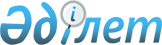 "Қазақстан Республикасы Президентiнiң 2006 жылғы 16 наурыздағы N 65 Жарлығына өзгерiс енгiзу туралы" Қазақстан Республикасының Президентi Жарлығының жобасы туралыҚазақстан Республикасы Үкіметінің 2006 жылғы 7 маусымдағы N 518 Қаулысы

      Қазақстан Республикасының Үкiметi  ҚАУЛЫ ЕТЕДI: 

      "Қазақстан Республикасы Президентiнiң 2006 жылғы 16 наурыздағы N 65 Жарлығына өзгерiс енгiзу туралы" Қазақстан Республикасының Президентi Жарлығының жобасы Қазақстан Республикасы Президентiнiң қарауына енгiзiлсiн.        Қазақстан Республикасының 

      Премьер-Министрі  ҚАЗАҚСТАН РЕСПУБЛИКАСЫ ПРЕЗИДЕНТIНІҢ 

ЖАРЛЫҒЫ  Қазақстан Республикасы Президентiнiң  

2006 жылғы 16 наурыздағы 

N 65 Жарлығына өзгерiс енгiзу туралы        ҚАУЛЫ ЕТЕДI: 

      1. "Қазақстан Республикасының индустриялық-инновациялық саясаты шеңберiнде ұлттық экономиканың бәсекеге қабiлеттiлiгiн одан әрi арттыру жөнiндегi шаралар туралы" Қазақстан Республикасы Президентiнiң 2006 жылғы 16 наурыздағы N 65  Жарлығына  (Қазақстан Республикасының ПҮАЖ-ы, 2006 ж., N 8, 64-құжат) мынадай өзгерiс енгiзiлсiн: 

      1-тармақтың 2) тармақшасының үшiншi абзацы мынадай редакцияда жазылсын: 

      "акцияларының мемлекеттiк пакеттерi (қатысу үлестерi) "Қазына" АҚ-ның жарғылық капиталына ақы төлеуге берiлетiн мемлекет қатысатын заңды тұлғалардың тiзбесiн бекiтудi қамтамасыз етсiн";". 

      2. Осы Жарлық қол қойылған күнiнен бастап қолданысқа енгiзiледi.        Қазақстан Республикасының 

      Президентi 
					© 2012. Қазақстан Республикасы Әділет министрлігінің «Қазақстан Республикасының Заңнама және құқықтық ақпарат институты» ШЖҚ РМК
				